2016年4月19日医学部100年記念事業幹事会慶應義塾大学医学部開設100年記念ロゴマークのデザイン募集について　慶應義塾大学医学部は、2017年（平成29年）に開設100年を迎えます。そこで医学部100年記念事業幹事会（幹事長：岡野栄之学部長）では、開設100年を記念するロゴマークのデザインを募集します。医学部の歴史や精神と、次の100年をイメージさせる創造性豊かな作品のご応募をお待ちしています。１．応募内容慶應義塾大学医学部開設100年記念をＰＲするロゴマークデザイン・ポスター、チラシ、封筒、名刺、ウェブサイトなど広範囲に利用可能なもの・拡大・縮小・白黒での使用を考慮したもの・次の文言のすべて、もしくはいずれか含むもの。またはデザイン上でこれらの要素が表現されたもの①　｢2017｣②　｢開設100年｣または｢100th Anniversary｣③　｢慶應義塾大学医学部｣または｢Keio University School of Medicine｣　　・次のデザインを含まないもの　　　　慶應義塾のペンマーク、エンブレムマーク・パソコンを使用したデータ作品であること２．応募資格　　下記のいずれかに該当する人　　・慶應義塾大学医学部・大学院医学研究科に在籍する塾生・慶應義塾大学医学部三四会会員　　・慶應義塾の教職員３．応募締め切り2016年5月31日（火）17時まで（必着）４．応募方法　　メールによる応募のみとします。　　　　所定の応募ファイルをダウンロードして、文末の事務局までメールでご提出ください。【申込ファイルダウンロード先】http://www.med.keio.ac.jp/faculty/med100thlogo.docx５．審査・決定・医学部100年記念事業幹事会で厳正に審査の上、採用作品を1点、医学部長が決定します。・採用作品の決定は2016年6月上旬を予定しています。採用者へは別途ご連絡します。・採用作品は、2016年6月に医学部公式Webサイト上で公表します。・採用作品の応募者には金一封を贈呈します。・採用作品は、版下原稿として納品していただきます。・納品までの間、修正依頼する場合があります。６．注意事項    ・採用作品の著作権・使用権等一切の権利は、慶應義塾に帰属するものとします。・応募作品は、応募者の自作・未発表作品で、第三者の著作権・商標権等の権利を侵害しないものに限ります。    ・応募作品は返却いたしません。    ・採用する作品については、使用する上で必要な修正を行うことがあります。    ・応募者の個人情報は、本業務に関わる業務でのみ使用します。ただし、採用された作品及び作者名等は医学部ホームページ等で公表予定です。・応募に要する諸経費（制作費・郵送費等）は全て応募者の負担とします。・応募点数に制限はありません。ただし、1メール１案でお願いします。７．お申込み・お問合せ先　　〒160-8582　東京都新宿区信濃町35　慶應義塾大学信濃町キャンパス総務課（担当：大古殿、吉岡）　　Mail:med-koho@adst.keio.ac.jp　　Tel:03-5363-3611(直通)慶應義塾大学 医学部開設100年記念ロゴ応募用紙記載日　　　年　　月　　日下記の同意事項について、　同意する　　　同意しない【同意事項】・応募作品の著作権・使用権等一切の権利は慶應義塾に帰属する。・応募作品の制作にともなう諸経費（制作費・郵送費等）は全て自己負担とする。・応募作品が採用された場合、使用する上で必要な修正に協力する。・応募作品が採用された場合、所属と氏名が公表されることについて同意する。・応募作品の返却は求めない。以上氏名（フリガナ）（フリガナ）（フリガナ）（フリガナ）氏名所属　塾生　卒業生　教職員　その他所属連絡先（電話）（自宅）　　　　　　　　　　　　　　　　　（携帯）（自宅）　　　　　　　　　　　　　　　　　（携帯）（自宅）　　　　　　　　　　　　　　　　　（携帯）（自宅）　　　　　　　　　　　　　　　　　（携帯）連絡先（メール）作品に関するコメント(200文字以内)デザイン案この欄に画像データを貼り付けてください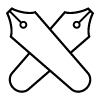 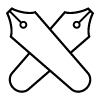 この欄に画像データを貼り付けてくださいこの欄に画像データを貼り付けてくださいこの欄に画像データを貼り付けてください